Today, you will…Follow the "Vietnam’s Independence" PowerPoint along with the class to fill in the “Vietnam Cloze Notes” page. Complete the Vietnam War EdPuzzle Activity along with your class (questions below).Create your “Signs of Peaceful Protest” (steps below).Think of something you care enough about to protest for.What would you write on your protest sign?		1)  Create a slogan/phrase.		2) Write it (bold and proud) on your index card (like a little protest sign).  Decorate to draw even 				more attention! 		3)  Use your “Mini” Protest Sign to start conversations, or just show what you believe in and 				support!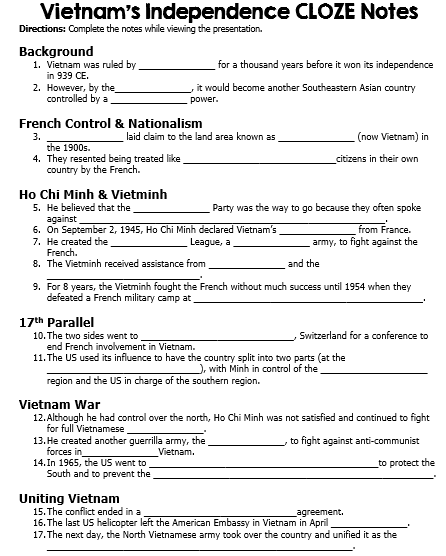 Vietnam WarEdPuzzle Video w/QuestionsWho was the communist leader in Vietnam during the time of French imperialism?Bao chi hoSein ho DeimhHo chi minhTao minh sungThe Cold War was fought between the U.S. and Soviet Union because....The U.S. wanted complete control of the territory of the Soviet UnionThe Soviet Union wanted to go to war in Europe over territory in Western EuropeThe U.S. was capitalist and they were fighting the communist Soviets and ChineseWhy was the United States worried about the political future of Vietnam?The U.S. was worried that if Vietnam was run by Ho chi minh than all of Vietnam will fall to ChinaThe U.S. was worried about the domino effect in South Asia, that if one country "fell" to communism, they would all go communistThe U.S. was worried that Vietnam would overwhelmingly vote democratic and gain great power in the regionNone of the aboveWho was assassinated in South Vietnam that helped the North Vietcong get more control over that territory?President KennedyHo chi minhP.M. DiemBao se ChiWhat major event took place in Vietnam that escalated the U.S. military involvement in the region?The election of President JohnsonAssassination of President KennedyThe Gulf of Tonkin attack on U.S. shipsOperation Rolling Thunder bombing attacksWhat chemical weapon did the United States use in Vietnam that would cause great devastation in the jungle?They used sarin gas against the VietcongThey used no chemical weapons during this warThey used mustard gas against the VietcongThey used napalm against the VietcongEven though the United States had the technological advantage against the North Vietnamese, how did they North Vietcong have the advantage over U.S.?They fought from South to North and blended in easily.They could hide underground and blend in easily with the Southern Vietnamese.They could drop bombs and blend in easily with the Southern Vietnamese.Which offensive was considered "one of the bloodiest battles" in the Vietnam War?The Overlord OffensiveThe Gulf of Tonkin OffensiveThe Hue OffensiveThe Tet Offensive	9.  All of the following are characteristics of the Mai Lai massacre EXCEPT?U.S. soldiers killed innocent men, women and childrenU.S. reported the event months later, in 1969U.S. reported about this massacre right awayNorth Vietnamese people were murdered in their villagesWhy did the U.S. invade Cambodia in 1970?The U.S. wanted to destroy the Khmer Rouge communist groupThe U.S. wanted to colonize the country and make it democracticThe U.S. wanted to end the war in Vietnam by making a surprise attack through Cambodia to HanoiWhat document was signed by Vietnam and President Nixon that would bring an end to the war for the U.S.?The Paris Peace AccordsThe Appomattox Peace Accords The Versailles AccordsThe Yalta Peace Accords	12.  All of the following happened to Vietnam after the war EXCEPT?U.S. military presence stayed in Vietnam after the reunificationThey are called the Socialist Republic of VietnamAll of Vietnam is now Communist controlled by the VietcongSaigon was renamed Ho Chi Minh City